ОРГАНИЗАЦИОННО-ТЕХНОЛОГИЧЕСКАЯ МОДЕЛЬ ПРОВЕДЕНИЯ МУНИЦИПАЛЬНОГО ЭТАПАВСЕРОССИЙСКОЙ ОЛИМПИАДЫ ШКОЛЬНИКОВ В МУНИЦИПАЛЬНОМ ОБРАЗОВАНИИ «ГОРОД АЗОВ» В 2022/2023 УЧЕБНОМ ГОДУАзов2022СОДЕРЖАНИЕОБЩИЕ ПОЛОЖЕНИЯОрганизационно-технологическая модель проведения муниципального этапа всероссийской олимпиады школьников в муниципальном образовании «Город Азов» в 2022-2023 учебном году (далее - Модель) составлена на основании  Приказа Министерства просвещения РФ от 27 ноября 2020 г. № 678 "Об утверждении Порядка проведения всероссийской олимпиады школьников", постановлений Главного государственного санитарного врача Российской Федерации от 28.09.2020 № 28 "Об утверждении санитарных правил СП 2.4.3648-20 "Санитарно-эпидемиологические требования к организациям воспитания и обучения, отдыха и оздоровления детей и молодежи", от 30 июня 2020 г. № 16 “Об утверждении санитарно-эпидемиологических правил СП 3.1/2.4.3598-20 "Санитарно-эпидемиологические требования к устройству, содержанию и организации работы образовательных организаций и других объектов социальной инфраструктуры для детей и молодежи в условиях распространения новой коронавирусной инфекции (COVID-19), методических рекомендаций по организации и проведению школьного и муниципального этапов всероссийской олимпиады школьников в 2022-2023 учебном году (Москва, 2022), приказа минобразования Ростовской области от 17.10.2022г. № 1028 «О проведении муниципального этапа всероссийской олимпиады школьников по общеобразовательным предметам в 2022-2023 учебном году» и определяет условия организации и проведения муниципального этапа всероссийской олимпиады школьников в 2022-2023 учебном году (далее – Олимпиада), ее организационное и методическое обеспечение, порядок определения победителей и призеров олимпиады, порядок подачи и рассмотрения апелляций. Основными целями и задачами Олимпиады являются: стимулирование интереса обучающихся к изучению общеобразовательных предметов;активизация творческих способностей обучающихся;создание условий для выявления, поддержки и развития одаренных детей и талантливой молодежи города Азова;пропаганда научных знаний и научной (научно-исследовательской) деятельности;выявление и сопровождение наиболее способных обучающихся в каждом общеобразовательном учреждении города Азова.1.3. Рабочим языком Олимпиады является русский язык.1.4. Взимание платы за участие в Олимпиаде не допускается.1.5. Для проведения Олимпиады создаются оргкомитет, жюри, апелляционные комиссии, назначаются ответственные лица: за хранение олимпиадных заданий и работ, за тиражирование олимпиадных материалов, за кодирование (обезличивание) олимпиадных работ.1.6. Олимпиада проводится по следующим общеобразовательным предметам: астрономия, математика, русский язык, иностранный язык (английский, французский), информатика и ИКТ, физика, химия, биология, экология, география, литература, история, обществознание, экономика, право, искусство (мировая художественная культура), физическая культура, технология, основы безопасности жизнедеятельности, астрономия, физика, химия, биология, математика и информатика и ИКТ1.7. Форма проведения олимпиады - очная.1.9. В Олимпиаде принимают участие обучающиеся 7-11 классов, осваивающие основные образовательные программы основного общего и среднего общего образования в организациях, осуществляющих образовательную деятельность (далее - образовательные организации), а также лица, осваивающие указанные образовательные программы в форме самообразования или семейного образования (далее - участники олимпиады). Участники Олимпиады с ограниченными возможностями здоровья (далее - ОВЗ) и дети-инвалиды принимают участие в олимпиаде на общих основаниях.1.10. Муниципальный этап Олимпиады проводится по заданиям, разработанным региональными предметно - методическими комиссиями по общеобразовательным предметам: экология, география, экономика, русский язык, литература, английский язык, французский язык, история, обществознание, право, технология, физическая культура, основы безопасности жизнедеятельности (ОБЖ), искусство (мировая художественная культура – МХК), астрономия, физика, химия, биология, математика и информатика и ИКТ.1.11. Время начала Олимпиады и ее продолжительность устанавливаются в соответствии с требованиями к организации и проведению Олимпиады.1.12. В месте проведения Олимпиады вправе присутствовать представители организатора олимпиады, оргкомитета и жюри Олимпиады по соответствующему предмету, аккредитованные общественные наблюдатели, должностные лица Управления образования г. Азова, Министерства, Рособрнадзора, а также руководитель образовательного учреждения, на базе которого организовано проведение Олимпиады, медицинские работники, технические специалисты, занятые обслуживанием оборудования, используемого при проведении олимпиады, представители средств массовой информации и представители органов охраны правопорядка.Представители средств массовой информации присутствуют в месте проведения Олимпиады до момента выдачи участникам олимпиадных заданий.1.13. Организатором муниципального этапа Олимпиады является Управление образования администрации г. Азова (далее – Управление).II. ФУНКЦИОНАЛЬНЫЕ ОБЯЗАННОСТИ УЧАСТНИКОВ МУНИЦИПАЛЬНОГО ЭТАПА ОДИМПИАДЫУправление образования города Азова:рассматривает на заседании  организационного комитета муниципального этапа Олимпиады организационно-технологическую модель проведения Олимпиады.   2.1.2. делегирует руководителям общеобразовательных организаций города Азова полномочия по назначению школьного координатора МЭ Олимпиады, дежурного (дежурных) вне аудиторий и технического специалиста, ответственного за тиражирование олимпиадных заданий. утверждает:места проведения олимпиады по каждому общеобразовательному предмету, а также образовательные учреждения для проведения практических туров по физической культуре и основам безопасности жизнедеятельности; состав организационного комитета Олимпиады из представителей органов местного самоуправления, осуществляющих управление в сфере образования, муниципальных и региональных предметно-методических комиссий олимпиады, педагогических, научно-педагогических работников, а также представителей общественных и иных организаций, средств массовой информации. Число членов оргкомитета муниципального этапа Олимпиады составляет не менее 5 человек;утверждает итоговые результаты муниципального этапа Олимпиады по каждому общеобразовательному предмету (рейтинг победителей и призеров) на основании протоколов жюри и в срок до 21 календарного дня со дня последней даты проведения соревновательных туров публикует их на официальном сайте Управления образования г. Азова.осуществляет:издание приказа об организации, сроках и процедуре проведении муниципального этапа всероссийской олимпиады школьников в городе Азове;издание приказа об утверждении результатов муниципального этапа всероссийской олимпиады школьников в городе Азове и их публикации на официальном сайте Управления образования г. Азова в разделе «Всероссийская олимпиада школьников» не позднее 21 календарного дня со дня последней даты проведения соревновательных туров;заблаговременное информирование руководителей общеобразовательных организаций города Азова, осуществляющих образовательную деятельность по основным образовательным программам основного общего и среднего общего образования, о сроках и местах проведения олимпиады по каждому общеобразовательному предмету, а также о Порядке проведения всероссийской олимпиады школьников и утвержденных требованиях к организации и проведению муниципального этапа олимпиады по каждому общеобразовательному предмету;делегирует руководителям общеобразовательных организаций города Азова полномочия о заблаговременном сборе заявлений родителей (законных представителей) обучающихся 7-11 классов об участии в олимпиаде с последующей передачей этих заявлений муниципальному координатору, а также о письменном информировании участников олимпиады и их родителей (законных представителей) о согласии на обработку персональных данных участников олимпиады, о сроках и местах проведения олимпиады по каждому общеобразовательному предмету, о Порядке проведения всероссийской олимпиады школьников и утвержденных требованиях к организации и проведению муниципального этапа олимпиады по каждому общеобразовательному предмету;качественное наполнение официального сайта Управления образования г. Азова в разделе «Всероссийская олимпиада школьников» по вопросам организации и проведения муниципального этапа олимпиады, размещения итоговых протоколов (рейтинговых таблиц) по каждому общеобразовательному предмету;2.1.5. организует:взаимодействие со всеми участниками подготовки и проведения олимпиады;проведение заседаний организационного комитета олимпиады;работу общественных наблюдателей;награждение победителей и призеров по итогам олимпиады (грамотами на бумажном носителе).Оргкомитет муниципального этапа Олимпиады:2.2.1. разрабатывает организационно-технологическую модель проведения муниципального этапа Олимпиады2.2.2. обеспечивает организацию и проведение соответствующего этапа олимпиады в соответствии с Порядком, нормативными правовыми актами, регламентирующими проведение соответствующего этапа олимпиады, и действующими на момент проведения олимпиады санитарно-эпидемиологическими требованиями к условиям и организации обучения в образовательных организациях2.2.3. обеспечивает сбор и хранение заявлений от родителей (законных представителей) обучающихся, заявивших о своем участии в олимпиаде, об ознакомлении с Порядком и о согласии на публикацию результатов по каждому общеобразовательному предмету на своем официальном сайте в информационно-телекоммуникационной сети "Интернет" (далее - сеть Интернет) с указанием фамилии, инициалов, класса, субъекта Российской Федерации, количества баллов, набранных при выполнении заданий (далее - сведения об участниках), и передает их организатору соответствующего этапа олимпиады.2.2.4. обеспечивает информирование участников о продолжительности выполнения олимпиадных заданий, об оформлении выполненных олимпиадных работ, о проведении анализа олимпиадных заданий, показе выполненных олимпиадных работ, порядке подачи и рассмотрения апелляций о несогласии с выставленными баллами, об основаниях для удаления с олимпиады, а также о времени и месте ознакомления с результатами олимпиады.2.2.5. осуществляет кодирование (обезличивание) и раскодирование олимпиадных работ участников этапа олимпиады.2.2.6. несет ответственность за жизнь и здоровье участников олимпиады во время проведения этапа олимпиады.Образовательные организации, на базе которых проводится муниципальный этап Олимпиады Руководитель образовательной организации:назначает ответственных лиц за осуществление своевременного и эффективного взаимодействия с оргкомитетом по вопросам организации и проведения МЭ Олимпиады;определяет достаточное количество аудиторий для проведения МЭ Олимпиады;оформляет стенд с информацией о порядке проведения МЭ Олимпиады;обеспечивает санитарное состояние аудиторий, размещение участников олимпиады не более 1 человека за учебной партой посредством зигзагообразной рассадки (в аудиториях должны быть убраны (закрыты) стенды, плакаты и прочие материалы со справочно-познавательной информацией), заблаговременно должны быть подготовлены таблички с надписями тех аудиторий, в которых будет проходить МЭ Олимпиады;организует регистрацию участников МЭ Олимпиады, проверка соответствия регистрационных списков заявкам.2.4. Организатором в аудитории на открытии муниципального этапа Олимпиады до участников соревновательного тура в обязательном порядке доводится следующая информация:2.4.1. О продолжительности олимпиады (согласно методическим требованиям, предоставляемым региональными предметно-методическими комиссиями;2.4.2. О случаях удаления с олимпиады и последствиях удаления:участникам олимпиады запрещается выносить из аудиторий и мест проведения олимпиады олимпиадные задания на бумажном и (или) электронном носителях, листы ответов и черновики, копировать олимпиадные задания;участникам олимпиады, организаторам олимпиады, членам жюри запрещается использовать средства связи в местах выполнения заданий;представителям организационного комитета олимпиады, организаторам в аудиториях, членам жюри запрещается оказывать содействие участникам муниципального тура олимпиады, в том числе передавать им средства связи, электронно-вычислительную технику, фото-, аудио- и видеоаппаратуру, справочные материалы, письменные заметки и иные средства хранения и передачи информации.В случае нарушения участниками олимпиады (п. 2.3.2) Порядка и (или) требований к организации и проведению муниципального этапа олимпиады по каждому общеобразовательному предмету представитель организатора олимпиады удаляет данного участника из аудитории, составив акт об его удалении. Участник олимпиады (обучающийся), удаленный за нарушение Порядка, лишается права дальнейшего участия в олимпиаде по данному общеобразовательному предмету в 2022-2023 учебном году, выполненная им работа не проверяется.В случае выявления факта нарушения участником (обучающимся) олимпиады Порядка и (или) требований к организации и проведению муниципального этапа олимпиады по каждому общеобразовательному предмету после окончания соответствующего соревновательного тура, но до утверждения итоговых результатов, участник дисквалифицируется с аннулированием результатов, производится пере расчет рейтинговой таблицы участников.2.4.3. О времени и месте ознакомления с предварительными и итоговыми результатами олимпиады;2.4.4. О дате, времени и месте разбора олимпиадных заданий и показа работ, рассмотрении апелляционных заявлений и порядке подачи апелляции о несогласии с выставленными баллами.2.5. Председатель жюри муниципального этапа Олимпиады организует:непосредственную работу жюри во время проведения муниципального тура Олимпиады, взаимодействие с муниципальным координатором;анализ олимпиадных заданий и их решений, показ работ участникам муниципального этапа олимпиады по предмету, рассмотрение апелляций участников олимпиады;подготовку протоколов жюри муниципального этапа олимпиады по предмету.III. ПОРЯДОК ОРГАНИЗАЦИОННО-ТЕХНИЧЕСКОГО ОБЕСПЕЧЕНИЯ ПРОВЕДЕНИЯ МУНИЦИПАЛЬНОГО ЭТАПА ОЛИМПИАДЫ3.1. Временной регламент проведения туров муниципального этапа олимпиады: начало проведения муниципального этапа по каждому предмету олимпиады - 10 часов 00 минут по местному времени;комплекты олимпиадных заданий муниципального этапа олимпиады составляются разработчиками из числа региональных предметно-методических комиссий для муниципального этапа олимпиады. В комплекты заданий могут входить теоретические и практические задания, предполагающие выполнение письменных, устных, практических и экспериментальных заданий. Разработанные комплекты заданий олимпиады по каждому общеобразовательному предмету направляются разработчиками комплектов заданий организатору муниципального тура в определенном им порядке в зашифрованном виде. Организатор муниципального тура осуществляет своевременную (не позднее 08 часов 30 минут в день проведения соревновательного тура) рассылку олимпиадных заданий в зашифрованном виде по защищенной сети передачи данных (ЗСПД) в общеобразовательное учреждение. Информация, содержащаяся в комплектах олимпиадных заданий муниципального этапа олимпиады, является конфиденциальной и не подлежит разглашению до начала выполнения участниками олимпиады заданий. назначенный член оргкомитета на месте обеспечивает своевременное дешифрование и распечатывание комплектов олимпиадных заданий для 7-11 классов (но не позднее 09 часов 30 минут в день проведения олимпиады);не менее, чем за 10 минут до начала тура, организатором осуществляется рассадка всех участников в аудиториях. На основании ограничений, введенных СанПином от 30.06.2020 года «Об утверждении санитарно-эпидемиологических правил СП 3.1/2.4 3598-20 «Санитарно-эпидемиологические требования к устройству, содержанию и организации работы образовательных организаций и других объектов социальной инфраструктуры для детей и молодежи в условиях распространения новой коронавирусной инфекции» (с изменениями на 24.03.2021 года), следует: 1) провести обязательную процедуру термометрии при входе в помещение для проведения Олимпиады. При выявлении повышенной температуры тела, признаков ОРВИ обучающиеся, организаторы олимпиады, общественные наблюдатели и другие лица, имеющие право находиться в месте проведения олимпиады, не допускаются к участию в олимпиаде; 2) «зигзагообразная» рассадка в аудиториях проведения соревновательных туров с соблюдением дистанции не менее 1,5 метров; 3) обязательное наличие средств индивидуальной защиты для участников и организаторов олимпиады, в том числе масок и антисептиков.При этом необходимо обеспечить права участников, предусмотренные Порядком проведения олимпиады, а также объективность и прозрачность проведения всех процедур.Участники, закончившие выполнение заданий раньше времени, отведенного на тур, обязаны оставаться в аудитории проведения олимпиады или перейти в сопровождении дежурного вне аудитории / организатора в аудитории в специально отведенную аудиторию, в которой до окончания тура должны быть созданы условия для защиты информации от утечки, кроме того обучающийся не должен пользоваться мобильным телефоном и Интернетом.Во время ожидания окончания времени, отведенного на олимпиадные испытания, участники не могут забирать свои личные вещи, мобильные телефоны и другие электронные приборы из специально отведенного для этого места. За использование любого средства связи участник удаляется с олимпиады, составляется акт о его удалении. Работа участника проверке не подлежит. 3.2. Порядок действий члена оргкомитета по кодированию (обезличиванию) олимпиадных работ. Кодирование (обезличивание) олимпиадных работ осуществляется членом ргкомитета в аудитории перед началом соревновательного тура в день проведения олимпиады. Перечень шифров олимпиадных работ по каждому предмету член оргкомитета своевременно получает от муниципального координатора, но не позднее 08 часов 30 минут в день проведения олимпиады. Член оргкомитета в аудитории перед началом проведения соревновательного тура в произвольном порядке присваивает участникам олимпиады шифры для кодирования (обезличивания) работ из общего числа выданных ему кодов на конкретный предмет. Член оргкомитета самостоятельно записывает выданный шифр перед началом соревновательного тура на титульном листе олимпиадной работы и на первом рабочем листе олимпиадной работы.Титульные листы отделяются от олимпиадной работы и хранятся у муниципального координатора до окончания процедуры проверки работ членами муниципальных предметных жюри и оформления итоговых рейтинговых таблиц (протоколов). 	3.3. Порядок действий членов жюри муниципального этапа.Состав жюри по каждому предмету, место и время проведения проверки олимпиадных работ определяется приказом Управления образования г. Азова.Для оценивания принимаются закодированные (обезличенные) олимпиадные работы участников олимпиады (титульные листы до момента окончания проверки работ и внесения итоговых результатов в рейтинговые таблицы хранятся у муниципального координатора). Работы проверяются членами жюри в течение 3-х рабочих дней, включая день проведения соревновательного тура по каждому общеобразовательному предмету в соответствии с методикой оценивания и критериями, входящими в комплект заданий олимпиады.Олимпиадные работы и черновики досматриваются на предмет наличия пометок, прочей информации, позволяющей идентифицировать участника, в случае обнаружения вышеперечисленного, работа не проверяется.Оцениваются выполненные олимпиадные задания в соответствии с утвержденными критериями и методиками оценивания, предоставляемыми региональными предметно-методическими комиссиями.Письменные работы участников оцениваются не менее чем тремя членами жюри в соответствии с критериями, разработанными региональными предметно-методическими комиссиями.Все пометки в работе участника члены жюри делают только красными чернилами. Проверенная олимпиадная работа подписывается только теми членами жюри, которые оценивали выполнение заданий (не менее 2 членов жюри), а также председателем жюри.Результаты оценки заносятся в протокол проверки олимпиадной работы участника и направляются муниципальному координатору. В сложных случаях (при значительном расхождении оценок жюри) письменная работа перепроверяется другими членами жюри. Все спорные работы, а также работы, набравшие наибольшее количество баллов, просматриваются всеми членами жюри.В заранее обозначенное время жюри муниципального этапа проводит с участниками олимпиады анализ олимпиадных заданий, осуществляет очно (или дистанционно) по запросу участников олимпиады показ выполненных ими работ, рассматривает очно (или дистанционно) апелляции участников Олимпиады с использованием видеофиксации. О времени показа работ и приеме апелляций председатель жюри и / или члены комиссии своевременно оповещают муниципального координатора и участников олимпиады.После проведения апелляций жюри определяет победителей и призеров муниципального этапа Олимпиады в соответствии с утвержденной квотой победителей и призеров, готовит итоговые протоколы заседания жюри (получив титульные листы работ участников от муниципального координатора), передает их муниципальному координатору олимпиады.Муниципальный координатор направляет итоговые протоколы Олимпиады в РОЦОИСО по графику, утвержденному в приказе минобразования Ростовской области, а также публикует их на официальном сайте Управления образования г. Азова.3.4. Порядок разбора (анализа) олимпиадных заданий и показа работ.Анализ олимпиадных заданий, показ работ и апелляция проводятся в точном соответствии с программой олимпиады.Анализ олимпиадных заданий проводится перед показом работ по заранее обозначенным председателем жюри времени и месте анализа работ. Предметные жюри своевременно доводят до обучающихся информацию о дате, времени и месте разбора и показа работ.При анализе олимпиадных заданий могут присутствовать все желающие участники олимпиады, сопровождающие их педагоги.Анализ олимпиадных заданий должен осуществляться членами жюри олимпиады.Показ работ проводится после проведения анализа олимпиадных заданий и по запросу участника олимпиады при предъявлении документа, удостоверяющего его личность.Любой участник олимпиады может ознакомиться со своей проверенной работой (только в присутствии члена жюри), убедиться в объективности проверки, ознакомиться с критериями оценивания, может задать вопросы членам жюри, проводящим показ работ. Во время просмотра работы баллы по техническим ошибкам не могут быть изменены.В аудитории, где осуществляется процедура показа, могут присутствовать только участники олимпиады. Родители и сопровождающие педагоги на показ работ не допускаются.Работы запрещено выносить из аудитории, где производится показ, при просмотре запрещено иметь пишущие принадлежности, выполнять фото-, видеосъемку работ.После показа работ участник Олимпиады имеет право подать заявление на апелляцию о несогласии с выставленными баллами.3.5. Порядок рассмотрения апелляций.Апелляция проводится в целях разрешения спорных вопросов при оценке работ участников олимпиады и защиты их прав.Продолжительность апелляции одного участника олимпиады составляет не более 15 минут.Для проведения апелляции создается апелляционная комиссия, в которую входят председатель и члены жюри.Апелляционная комиссия олимпиады:принимает и рассматривает апелляции участников олимпиады;принимает решение о соответствии выставленных баллов установленным критериям оценивания работ по данному предмету олимпиады или об изменении баллов;оформляет протокол о принятом решении и доводит его до сведения участника олимпиады.Порядок проведения апелляции доводится организатором в аудитории до сведения участников Олимпиады перед началом ее проведения.При проведении апелляции могут присутствовать члены апелляционной комиссии, участники олимпиады, подавшие заявление на апелляцию, члены оргкомитета, общественные наблюдатели.Рассмотрение апелляции проводится в спокойной, доброжелательной обстановке. Участнику олимпиады, подавшему апелляцию, предоставляется возможность убедиться в том, что его работа проверена и оценена в соответствии с установленными требованиями. Изготовление копий работ не допускается.Ссылка на плохое самочувствие во время выполнения олимпиадных заданий не является основанием для апелляции.Апелляция о несогласии с выставленными баллами подается на имя председателя жюри муниципального этапа олимпиады после процедуры просмотра работ в течение 1 астрономического часа.При рассмотрении апелляции имеет право присутствовать участник олимпиады, подавший заявление.Во время рассмотрения апелляций дополнительный опрос участников олимпиады не проводится, внесение исправлений в работы и листы ответов не допускается.По результатам рассмотрения апелляции о несогласии с выставленными баллами апелляционная комиссия принимает одной из решений:об отклонении апелляции и сохранении выставленных баллов;об удовлетворении апелляции и изменении количества выставленных баллов.Решения апелляционной комиссии принимаются простым большинством голосов от списочного состава комиссии. В случае равенства голосов председатель комиссии имеет право решающего голоса.Решения по итогам рассмотрения апелляций оформляются протоколами, которые подписывает апеллянт, председатель и все члены комиссии. В случае изменения результата в протокол вносят соответствующие изменения.Решение апелляционной комиссии по итогам рассмотрения апелляции является окончательным и пересмотру не подлежит.Апелляция не принимается:по вопросам подержания и структуры олимпиадных материалов, системы оценивания;по вопросам, связанным с нарушением обучающимся правил выполнения олимпиадной работы.В случае отсутствия апелляционных заявлений в протоколе заседания жюри фиксируется факт отсутствия апелляций.Документами апелляционной комиссии являются:- письменные заявления об апелляциях участников олимпиады;- протоколы заседания апелляционной комиссии.Процесс рассмотрения апелляций участников олимпиады осуществляется с использованием аудио и видеофиксации.Видеозапись процедуры апелляции и протоколы заседаний апелляционной комиссии передаются муниципальному координатора олимпиады и хранятся организационным комитетом в течение одного года. 3.6. Порядок подведения итогов муниципального этапа Олимпиады.После проведения процедуры апелляции в течение 3 рабочих дней оформляются итоговые протоколы заседания жюри с утверждением списков победителей и призеров Олимпиады по каждому предмету в каждой параллели классов.Итоговые результаты олимпиады оформляются как рейтинговая таблица результатов участников олимпиады по общеобразовательному предмету в каждому параллели, представляющая собой ранжированный список участников, расположенных по мере убывания набранных ими баллов.Участники с равным количеством баллов располагаются в алфавитном порядке.Статус участника муниципального этапа олимпиады (победитель, призер, участник) заносится в итоговый протокол и передается муниципальному координатору (в электронном формате и на бумажном носителе вместе с работами участников).3.7. Порядок действий организатора в аудиторииОрганизатор в аудитории заблаговременно должен пройти у школьного координатора инструктаж по порядку и процедуре проведения олимпиадных испытаний и ознакомиться с нормативными правовыми документами, регламентирующими проведение олимпиады, инструкциями, правилами заполнения участниками бланков.В аудитории постоянно в течение олимпиадных испытаний должен присутствовать минимум один организатор.Организатору необходимо помнить, что олимпиадные испытания проводятся в спокойной и доброжелательной обстановке.Организатору в аудитории запрещается:иметь при себе средства связи, электронно-вычислительную технику, фото-, аудио- и видеоаппаратуру, справочные материалы, письменные заметки и иные средства хранения и передачи информации, художественную литературу и т.д.;оказывать содействие участникам, в том числе передавать им средства связи, электронно-вычислительную технику, фото-, аудио- и видеоаппаратуру, справочные материалы, письменные заметки и иные средства хранения и передачи информации;выносить из аудитории олимпиадные материалы на бумажном или электронном носителях, фотографировать их.Для организаторов в аудитории подготовлен стол для раскладки листов заданий, листов ответов, черновиков, инструкции. Перед входом в аудиторию участник должен предъявить организатору и члену муниципальной комиссии паспорт или другое удостоверение личности.Организатор в обязательном порядке проводит инструктаж, предупреждает участников олимпиады о том, что участникам категорически запрещается иметь с собой любые электронные приборы (средства сотовой связи, плееры, электронные записные книжки, ноутбуки, часы, которые синхронизируются с другими устройствами), бумагу, справочные материалы, книги.Организатор предлагает участникам отключить мобильные телефоны, убрать их и другие электронные приборы в сумку, оставить свои вещи в специально отведенном для этого месте (столы, стулья и т.п.). За использование любого средства связи участник удаляется с олимпиады, составляется акт об удалении участника муниципального этапа всероссийской олимпиады школьников. Работа участника проверке не подлежит.В случае нарушения Порядка проведения олимпиады, член муниципальной комиссии информирует членов муниципального оргкомитета и председателя муниципального жюри о данных фактах.Организатор в аудитории размещает участников по одному за парту зигзагообразно.Организатор в аудитории объявляет регламент олимпиады. Время начала и окончания тура олимпиады организатор должен зафиксировать на доске после проведения инструктажа. В случае отсутствия в аудитории функционирующих часов, находящихся в поле зрения участников, дежурные каждые 30 минут записывают на доске текущее время. За 15 и за 5 минут до окончания тура организатор в аудитории должен напомнить об оставшемся времени и предупредить о необходимости тщательной проверки работы.Во время олимпиадных испытаний участники имеют право выходить из аудитории и перемещаться по коридорам только в сопровождении назначенных дежурных вне аудитории. При выходе из аудитории участники оставляют бланки заданий, ответов и черновиков на столе, организатор записывает на работе время выхода и возвращения.Организатор в аудитории не отвечает на вопросы по задачам и заданиям.При необходимости выделения дополнительных листов ответа участник обращается к организатору по аудитории; участник обязан в основном листе ответа сделать пометку о продолжении решения на другом листе.По истечении времени, отводимого на олимпиаду, организатор собирает работы. Необходимо пересчитать их и сверить с количеством участников.Организатор должен проследить за тем, чтобы на листах ответов не была указана фамилия, инициалы участника и не было никаких условных пометок.По окончании Олимпиады организатор передает работы члену МК.3.8. Порядок действий члена оргкомитетаНе позже 09.00 член оргкомитета должен прибыть в образовательное учреждение. В 09.00 от муниципального координатора он получает код к архиву с заданиями Олимпиады. С 09.05 до 09.30 в присутствии школьного координатора технический специалист тиражирует задания Олимпиады (по количеству участников Олимпиады) в аудитории проведения олимпиады (при необходимости - бланков для выполнения заданий олимпиады), член оргкомитета осуществляет контроль печати.В 09.45 член оргкомитета в присутствии организатора в аудитории размещает участников согласно списку, предоставленному муниципальным координатором школьному оргкомитету, сверяет количество сидящих в аудитории с количеством отмеченных в списках.У члена оргкомитета на столе может размещаться 1 телефон, который применяется исключительно для вызова школьного координатора, в случае необходимости.Во время выполнения заданий участниками Олимпиады член оргкомитета заполняет лист регистрации участников Олимпиады, отчета о проведении олимпиады.После окончания времени проведения олимпиады работы всех участников в аудитории запечатываются в конверт № 1.В олимпиадах по отдельным предметам передаются также:при наличие устного тура (иностранные языки) – записи ответов участников на электронном носителе;по физической культуре – протоколы практических испытаний участников;по технологии – технологические карты и изделия участников, пояснительная записка проекта и видеозапись его защиты.В конверт № 2 упаковываются черновики, в конверт № 3 - бланки с заданиями Олимпиады. Конверты  № 1-3 передаются муниципальному координатору.3.9. Порядок действий участника Олимпиады.3.9.1. Участник должен своевременно прийти в аудиторию (не позднее 10 минут до начала) места проведения соревновательного тура.3.9.2. Участник олимпиады при регистрации, а также перед входом в аудиторию предъявляет паспорт или другое удостоверение личности члену МК.3.9.3. Участник олимпиады следует указаниям представителям школьного оргкомитета / организатора в аудитории. Каждому участнику олимпиады должно быть предоставлено отдельное рабочее место, оборудованное с учетом требований к проведению муниципального этапа олимпиады на муниципальном этапе, утвержденными протоколами региональной предметно-методической комиссией по соответствующему общеобразовательному предмету.Количество, общая площадь и состояние помещений, предоставляемых для проведения олимпиады, должны обеспечивать выполнение олимпиадных заданий в условиях, соответствующих требованиям санитарно-эпидемиологических требований к условиям и организации обучения в образовательных организациях.3.9.4. Участие в олимпиаде индивидуальное, участники выполняют задания самостоятельно без помощи посторонних лиц. Участники не праве общаться друг с другом, свободно перемещаться по аудитории, меняться местами.3.9.5. Во время выполнения задания участник может выходить из аудитории только в сопровождении дежурного вне аудитории, не вынося из аудитории никаких материалов.Все олимпиадные задания выполняются на специальных бланках, на листах ответов категорически запрещается проставлять фамилию, инициалы, делать пометки, рисунки или какие-либо отметки, в противном случае работа считается дешифрованной и не оценивается.3.9.6. В случае участия в олимпиаде участников олимпиады с ОВЗ и детей-инвалидов при необходимости организаторами соответствующих этапов олимпиады создаются специальные условия для обеспечения возможности их участия, учитывающие состояние их здоровья, особенности психофизического развития, в том числе:беспрепятственный доступ участников в место проведения олимпиады (наличие пандусов, поручней, расширенных дверных проемов, лифтов, расположение аудитории на первом этаже при отсутствии лифтов; наличие специальных кресел и других приспособлений);присутствие ассистентов - специалистов, оказывающих участникам олимпиады с ОВЗ и детям-инвалидам необходимую техническую помощь с учетом состояния их здоровья, особенностей психофизического развития и индивидуальных возможностей (далее - ассистенты), помогающих им занять рабочее место, передвигаться, прочитать задание, перенести ответы в бланки ответов, при этом ассистент не должен являться специалистом предметной области, по которой проводится олимпиада;использование на олимпиаде необходимых для выполнения заданий технических средств;привлечение при необходимости ассистента-сурдопереводчика (для глухих и слабослышащих участников олимпиады);использование звукоусиливающей аппаратуры (для слабослышащих участников олимпиады);оформление олимпиадных заданий рельефно-точечным шрифтом Брайля или в виде электронного документа, доступного с помощью компьютера; выполнение олимпиадной работы рельефно-точечным шрифтом Брайля или на компьютере; обеспечение достаточным количеством специальных принадлежностей для оформления ответов рельефно-точечным шрифтом Брайля, компьютером (для слепых участников олимпиады);копирование олимпиадных заданий в увеличенном размере в день проведения олимпиады в аудитории в присутствии членов оргкомитета соответствующего этапа олимпиады; обеспечение аудиторий для проведения олимпиады увеличительными устройствами; индивидуальное равномерное освещение не менее 300 люкс (для слабовидящих участников олимпиады).В случае необходимости привлечения ассистентов для участников олимпиады с ОВЗ и детей-инвалидов заявления о необходимости создания специальных условий и документы, подтверждающие необходимость их создания (заключение психолого-медико-педагогической комиссии, справка об инвалидности), должны быть направлены в оргкомитеты соответствующих этапов олимпиады указанными участниками или их родителями (законными представителями) не позднее чем за 10 календарных дней до даты проведения соответствующих этапов олимпиады.3.9.7. Родители (законные представители) участника олимпиады не позднее чем за 3 календарных дня до начала проведения этапа олимпиады, в котором он принимает участие, письменно подтверждают ознакомление с Порядком и предоставляют письменное согласие на публикацию результатов по каждому общеобразовательному предмету на своем официальном сайте в сети Интернет с указанием сведений об участниках, которые хранятся организатором соответствующего этапа олимпиады в течение 1 года с даты проведения соответствующего этапа олимпиады.3.9.8. В месте проведения олимпиады до момента окончания времени, отведенного на выполнение олимпиадных заданий, запрещается:участникам олимпиады выносить из аудиторий и мест проведения олимпиады олимпиадные задания на бумажном и (или) электронном носителях, листы ответов и черновики, копировать олимпиадные задания;участникам олимпиады, организаторам олимпиады, членам жюри муниципального этапа олимпиады использовать средства связи в местах выполнения заданий, за исключением случаев, предусмотренных требованиями к проведению муниципального этапа олимпиады.3.9.9. В случае нарушения участником олимпиады Порядка и (или) утвержденных требований к организации и проведению соответствующего этапа олимпиады по каждому общеобразовательному предмету представитель организатора олимпиады удаляет данного участника олимпиады из аудитории, составив акт об удалении участника олимпиады.Участник олимпиады, удаленный за нарушение Порядка, лишается права дальнейшего участия в олимпиаде по данному общеобразовательному предмету в текущем году. Выполненная им работа не проверяется.В случае если факт нарушения становится известен представителям организатора после окончания соответствующего этапа олимпиады, но до утверждения итоговых результатов, участник может быть дисквалифицирован, а его результат аннулирован на основании протокола жюри с решением о дисквалификации участника.3.10. Порядок действий общественных наблюдателей Олимпиады.Общественные наблюдатели присутствуют на муниципальном этапе олимпиады с целью обеспечения соблюдения Порядка проведения Олимпиады и осуществляют деятельность в соответствии с инструкцией.Общественный наблюдатель должен заблаговременно ознакомиться с Порядком проведения олимпиады, с правами и обязанностями общественного наблюдателя и неукоснительно их соблюдать. Все возникающие вопросы общественный наблюдатель может адресовать муниципальному координатору и членам организационного комитета. Взаимодействие общественного наблюдателя с другими лицами не допускается. Общение общественного наблюдателя с участниками олимпиады запрещается. При отсутствии обязательной информации в общественном месте (стенд) общественный наблюдатель может запросить информацию (в том числе о присутствующих в месте проведения олимпиады лицах) у школьного координатора в данном месте проведения. Общественный наблюдатель может свободно перемещаться по месту проведения олимпиады, при этом он не должен вмешиваться в работу, создавать помехи выполнению обязанностей организаторам и участникам олимпиады. За нарушение Порядка общественный наблюдатель может быть удален из места проведения олимпиады представителем школьного оргкомитета, членами оргкомитета.Общественный наблюдатель должен прибыть в место проведения олимпиады не позднее, чем за 10 минут до ее начала. При регистрации общественный наблюдатель обязан предъявить удостоверение с графиком общественного наблюдения установленного образца, а также документ, удостоверяющий личность (паспорт). Общественный наблюдатель до начала олимпиадных испытаний может уточнить процедурные вопросы взаимодействия во время и после олимпиады у ответственного за организацию муниципального тура школьного координатора. При входе в аудиторию наблюдения общественный наблюдатель оставляет личные вещи (в том числе телефон) в специально отведенном для этого месте. При выходе из аудитории наблюдения общественный наблюдатель забирает свои вещи. До начала олимпиадных испытаний общественный наблюдатель должен получить акт общественного наблюдения об организации и проведения олимпиады от школьного координатора. Заполненный по результатам общественного наблюдения Акт подписывается общественным наблюдателем и ответственным за организацию соревновательного тура (организатором). Акты передаются школьным координатором в составе итоговых отчетных документов муниципальному координатору.IV. ОРГАНИЗАЦИЯ ВИДЕОНАБЛЮДЕНИЯВ аудитории видеонаблюдение должно вестись с 09.00.В состав средств видеонаблюдения входят:- не менее двух ноутбуков, оснащенных web-камерой и встроенным микрофоном и(или) стационарный персональный компьютер (далее –стационарный ПК), оснащенный двумя web-камерами и микрофоном, и (или) не менее двуз цифровых видеокамер ;- программное обеспечение для записи видео, установленное на ноутбуках (стационарных ПК);- источник бесперебойного питания для стационарных ПК, обеспечивающий его бесперебойную работу (при необходимости);- монитор, клавиатура, мышь (при необходимости);- USB-удлинитель (при необходимости);- крепления для камер (при необходимости).Средства видеонаблюдения размещаются в аудиториях исходя из следующих требований:- в каждой аудитории должно быть установлено не менее 2 ноутбуков и (или) 1 стационарный ПК с двумя камерами видеонаблюдения (две цифровые видеокамеры);- камеры видеонаблюдения следует устанавливать в разных углах таким образом, чтобы свет из оконных проемов не создавал фоновой подсветки для камер;- высота установки камер видеонаблюдения - не менее 1,5 метров от пола;- угол поворота камер должен быть выбран таким образом, чтобы в аудитории не оставалось «слепых» зон, были видны рабочие места всех участников экзамена, при наличии технической возможности видны стол для организаторов и учебная доска;- обзор камер не должны загораживать различные предметы (мебель, цветы и пр.).Рекомендации по организации видеонаблюдения для двух камер: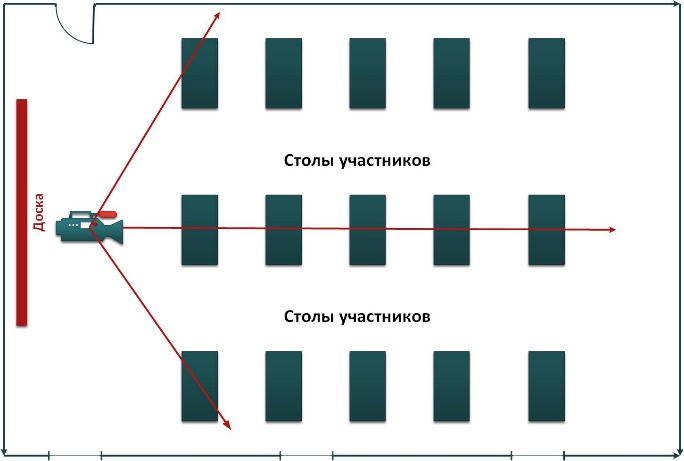 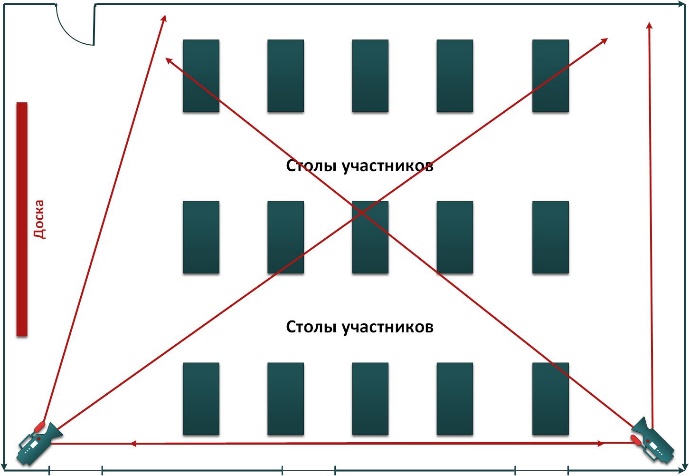 для одной камеры (широкоугольной): Видеонаблюдение завершается после того, как запечатанный конверт с работами участников член оргкомитета забирает из аудитории. Акт об удалении участника муниципального этапавсероссийской олимпиады школьниковв ___________________________________________(муниципальное образование, городской округ)Предмет_________________________Дата_____________________________Фамилия, имя, отчество____________________________________________Полное название образовательной организации _________________________________________________________________Причина удаления участника муниципального этапа всероссийскойолимпиады школьников из аудитории_____________________________________________________________________________________________________________________________________________________________________________________________________________________________________________________________________________________________________________________________________Организатор в аудитории: _________________ / _______________________Член оргкомитета:__________________/__________________Председателю оргкомитета муниципального  этапа всероссийской олимпиады школьников _______________________________(фамилия, имя, отчество)  ученика ____класса  МБОУ ____________  г.Азова  Заявление      Прошу Вас пересмотреть мою работу, выполненную на олимпиаде по ________________________ , так как я не согласен с выставленными мне баллами.                (предмет) (Участник далее обосновывает свое заявление.) ________________________________________________________________________________________________________________________________________________________________________________________________________________________________________________________________________________ ____________________________________________________________________________________________________________________________________________________________________________________________________________ ________________________________________________________________________________________________________________________________________________________________________________________________________________________________________________________________________________ ____________________________________________________________________________________________________________________________________________________________________________________________________________________________________________________________________________________________________________________________________________________________________________________________________________________________________________________________________________________________ ________________________________________________________________________________________________________________________________________________________________________________________________________________________________________________________________________________________________________________________________________________________________________________________________________________________                                               _________________ Дата ________________ ПодписьОбразец протокола заседания апелляционной комиссииПротокол № __Заседания апелляционной комиссии по итогам проведения апелляции участника муниципального этапа всероссийской олимпиады школьников по _________________________(Ф.И.О. полностью)ученика _______ класса ______________________________________________                              (полное название образовательного учреждения)Место проведения _________________________________________________(субъект федерации, город)Дата и время ________________________________________________Присутствуют:члены апелляционной комиссии: (указываются  Ф.И.О. - полностью):______________________________________________________________________________________________________________________________________________________________________________________________________________________________________________________________________________________________________члены Жюри: (указываются  Ф.И.О. - полностью):______________________________________________________________________________________________________________________________________________________________________________________________________________________________________________________________________________________________________Краткая запись разъяснений членов жюри (по сути апелляции)____________________________________________________________________________________________________________________________________________________________________________________________________________________________________________________________________________________________________________________________________________________________________________________________________________Результат апелляции:оценка, выставленная участнику олимпиады, оставлена без изменения; оценка, выставленная участнику олимпиады, изменена на _____________;С результатом апелляции согласен (не согласен)  ________ (подпись заявителя)Председатель апелляционной комиссии ____________________/_________________________Секретарь апелляционной комиссии ______________________/_________________________Члены апелляционной комиссии _________________________/__________________________                                                         _________________________/__________________________                                                         _________________________/__________________________									«___» _______________ 20__ г.РАССМОТРЕНОна заседании оргкомитета муниципального этапа Всероссийской олимпиады школьников«26» октября 2022 г.Протокол № 1УТВЕРЖДАЮ:Первый заместитель министраобщего и профессиональногообразования Ростовской области____________ С.С. Анищенков«___» ______________ 2022 г.1Общие положения32Функциональные обязанности участников муниципального этапа Олимпиады43Порядок организационно-технического обеспечения проведения муниципального этапа Олимпиады64Организация видеонаблюдения13АКТо результатах общественного контроля проведения муниципального этапа всероссийской олимпиады школьниковАКТо результатах общественного контроля проведения муниципального этапа всероссийской олимпиады школьниковАКТо результатах общественного контроля проведения муниципального этапа всероссийской олимпиады школьниковЯ, ________________________________________________________________Я, ________________________________________________________________Я, ________________________________________________________________(ФИО общественного наблюдателя)(ФИО общественного наблюдателя)(ФИО общественного наблюдателя)присутствовал на муниципальном этапа всероссийской олимпиады школьников в месте проведения олимпиады, при этом зафиксировано:присутствовал на муниципальном этапа всероссийской олимпиады школьников в месте проведения олимпиады, при этом зафиксировано:присутствовал на муниципальном этапа всероссийской олимпиады школьников в месте проведения олимпиады, при этом зафиксировано:Вид нарушенияВид нарушенияФИО участника, или организатора, допустившего нарушениеЗамечания, предложения:____________________________________________________________________________________________________________________________________________________________________________________________________________________________Замечания, предложения:____________________________________________________________________________________________________________________________________________________________________________________________________________________________Замечания, предложения:____________________________________________________________________________________________________________________________________________________________________________________________________________________________Общественный наблюдательАкт общественного контроля принял:Ответственный за ВсОШ координатор Акт общественного контроля принял:Ответственный за ВсОШ координатор __________________/______________________/          (подпись)                         (ФИО)__________________/_____________________/          (подпись)                         (ФИО)__________________/_____________________/          (подпись)                         (ФИО)